Enclosed please find Frontier Communications Northwest Inc.’s Formal Complaint against Puget Sound Energy, Inc., with said enclosures.  Please do not hesitate to contact us should you have any questions.In the Matter of the Formal Complaint by Frontier Communications Northwest Inc. against Puget Sound Energy, Inc. Regarding Unjust and Unreasonable Utility Pole Attachment Rates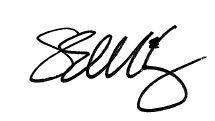 